EMPLOYEE BIWEEKLY TIME RECORDEMPLOYEE NAME	DATE 	EMPLOYEE  NUMBER	DEPARTMENT   	JOB DESCRIPTION  	WEEK ONEWEEK TWOAUTHORIZATION REQUIRED FOR ALL OVERTIME  HOURSSupervisor’s signatureTOTAL REGULAR HOURS TOTAL OVERTIME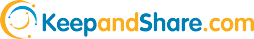 DATEJOB NUMBERACTIVITIESTIME STARTTIME STARTTIME FINISHTIME FINISHHOURSWEEK ONE TOTAL HOURSWEEK ONE TOTAL HOURSWEEK ONE TOTAL HOURSWEEK ONE TOTAL HOURSWEEK ONE TOTAL HOURSWEEK ONE TOTAL HOURSWEEK ONE TOTAL HOURSDATEJOB NUMBERACTIVITIESTIME STARTTIME STARTTIME FINISHTIME FINISHHOURSWEEK TWO TOTAL HOURSWEEK TWO TOTAL HOURSWEEK TWO TOTAL HOURSWEEK TWO TOTAL HOURSWEEK TWO TOTAL HOURSWEEK TWO TOTAL HOURSWEEK TWO TOTAL HOURS